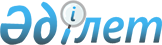 Кентау қалалық мәслихатының 2012 жылғы 21 желтоқсандағы № 71 "2013-2015 жылдарға арналған қалалық бюджет туралы" шешіміне өзгерістер енгізу туралы
					
			Күшін жойған
			
			
		
					Оңтүстік Қазақстан облысы Кентау қалалық мәслихатының 2013 жылғы 16 тамыздағы № 108 шешімі. Оңтүстік Қазақстан облысының әділет департаментімен 2013 жылғы 22 тамызда № 2359 болып тіркелді. Қолданылу мерзімінің аяқталуына байланысты күші жойылды - (Оңтүстік Қазақстан облысы Кентау қалалық мәслихатының 2014 жылғы 16 қаңтардағы № 06-13/10 хатымен)      Ескерту. Қолданылу мерзімінің аяқталуына байланысты күші жойылды - (Оңтүстік Қазақстан облысы Кентау қалалық мәслихатының 16.01.2014 № 06-13/10 хатымен).

      Қазақстан Республикасының 2008 жылғы 4 желтоқсандағы Бюджет кодексінің 106-бабының 2-тармағы 4) тармақшасына, «Қазақстан Республикасындағы жергілікті мемлекеттік басқару және өзін-өзі басқару туралы» Қазақстан Республикасының 2001 жылғы 23 қаңтардағы Заңының 6-бабының 1-тармағының 1) тармақшасына және Оңтүстік Қазақстан облыстық мәслихатының 2013 жылғы 7 тамыздағы № 16/144-V «Оңтүстік Қазақстан облыстық мәслихатының 2012 жылғы 7 желтоқсандағы № 9/71-V «2013-2015 жылдарға арналған облыстық бюджет туралы» шешіміне өзгерістер мен толықтырулар енгізу туралы» Нормативтік құқықтық актілерді мемлекеттік тіркеу тізілімінде № 2353 тіркелген шешіміне сәйкес, Кентау қалалық мәслихаты ШЕШІМ ҚАБЫЛДАДЫ:



      1. Кентау қалалық мәслихатының 2012 жылғы 21 желтоқсандағы № 71 «2013-2015 жылдарға арналған қалалық бюджет туралы» (Нормативтік құқықтық актілерді мемлекеттік тіркеу тізілімінде 2201 нөмірімен тіркелген, 2013 жылғы 19 қаңтардағы «Кентау шұғыласы» газетінде жарияланған) шешіміне мынадай өзгерістер енгізілсін:



      1-тармақ жаңа редакцияда жазылсын:

      «1. Кентау қаласының 2013-2015 жылдарға арналған қалалық бюджеті тиісінше 1, 2-қосымшаларға сәйкес, оның ішінде 2013 жылға мынадай көлемде бекiтiлсiн:

      1) кiрiстер – 6 225 859 мың теңге, оның iшiнде:

      салықтық түсiмдер – 668 757 мың теңге;

      салықтық емес түсiмдер – 10 708 мың теңге;

      негізгі капиталды сатудан түсетін түсімдер – 9 025 мың теңге;

      трансферттер түсiмi – 5 537 369 мың теңге;

      2) шығындар – 6 290 433 мың теңге;

      3) таза бюджеттiк кредиттеу – 4 437 мың теңге, оның ішінде:

      бюджеттік кредиттер – 5 193 мың теңге;

      бюджеттік кредиттерді өтеу – 756 мың теңге;

      4) қаржы активтерімен операциялар бойынша сальдо – 0 теңге, оның ішінде:

      қаржы активтерін сатып алу – 0 теңге;

      мемлекеттің қаржы активтерін сатудан түсетін түсімдер – 0 теңге;

      5) бюджет тапшылығы (профициті) – - 69 011 мың теңге;

      6) бюджет тапшылығын қаржыландыру (профицитін пайдалану) – 69 011 мың теңге, оның ішінде:

      қарыздар түсімі – 5 193 мың теңге;

      қарыздарды өтеу – 756 мың теңге;

      бюджет қаражатының пайдаланылатын қалдықтары – 64 574 мың тенге.».



      Аталған шешімнің 1, 6-қосымшалары осы шешімнің 1, 2-қосымшаларына сәйкес жаңа редакцияда жазылсын.



      2. Осы шешім 2013 жылдың 1 қаңтарынан бастап қолданысқа енгізіледі.      Қалалық мәслихатының сессия төрағасы       А.Байсымақ      Қалалық мәслихат хатшысы                   К.Сырлыбаев

Кентау қалалық мәслихатының

2013 жылдың 16 тамыздағы № 108 шешіміне

1-қосымшаКентау қалалық мәслихатының

2012 жылдың 21 желтоқсандағы № 71 шешіміне

1-қосымша 2013 жылға арналған қалалық бюджет

Кентау қалалық мәслихатының

2013 жылғы 16 тамыздағы № 108 шешіміне

2-қосымшаКентау қалалық мәслихатының

2012 жылғы 21 желтоқсандағы № 71 шешіміне

6-қосымша Кентау қаласы ауылдарының 2013 жылға арналған бюджеттік бағдарламалары      
					© 2012. Қазақстан Республикасы Әділет министрлігінің «Қазақстан Республикасының Заңнама және құқықтық ақпарат институты» ШЖҚ РМК
				СанатыСанатыСанатыАтауыСомасы, мың теңгеСыныбыСыныбыСыныбыСомасы, мың теңгеIшкi сыныбыIшкi сыныбыСомасы, мың теңге111231. Кірістер6 225 8591Салықтық түсімдер668 75701Табыс салығы294 0682Жеке табыс салығы294 06803Әлеуметтiк салық215 1211Әлеуметтік салық215 12104Меншiкке салынатын салықтар123 4051Мүлiкке салынатын салықтар40 3233Жер салығы30 3354Көлiк құралдарына салынатын салық52 5225Бірыңғай жер салығы22505Тауарларға, жұмыстарға және қызметтерге салынатын iшкi салықтар23 4752Акциздер2 7133Табиғи және басқа ресурстарды пайдаланғаны үшiн түсетiн түсiмдер11 4464Кәсiпкерлiк және кәсiби қызметтi жүргiзгенi үшiн алынатын алымдар8 1845Ойын бизнесіне салық1 13207Басқа да салықтар3 8361Басқа да салықтар3 83608Заңдық мәнді іс-әрекеттерді жасағаны және (немесе) оған уәкілеттігі бар мемлекеттік органдар немесе лауазымды адамдар құжаттар бергені үшін алынатын міндетті төлемдер8 8521Мемлекеттік баж8 8522Салықтық емес түсiмдер10 70801Мемлекет меншігінен түсетін түсімдер3 2705Мемлекет меншігіндегі мүлікті жалға беруден түсетін кірістер3 27006Басқа да салықтық емес түсiмдер7 4381Басқа да салықтық емес түсiмдер7 4383Негізгі капиталды сатудан түсетін түсімдер9 02503Жердi және материалдық емес активтердi сату9 0251Жерді сату9 0254Трансферттер түсімі5 537 36902Мемлекеттiк басқарудың жоғары тұрған органдарынан түсетiн трансферттер5 537 3692Облыстық бюджеттен түсетiн трансферттер5 537 369Функционалдық топФункционалдық топФункционалдық топФункционалдық топФункционалдық топСомасы, мың теңгеКіші функцияКіші функцияКіші функцияКіші функцияСомасы, мың теңгеБюджеттік бағдарлама әкімшісіБюджеттік бағдарлама әкімшісіБюджеттік бағдарлама әкімшісіСомасы, мың теңгеБағдарламаБағдарламаСомасы, мың теңгеАтауыСомасы, мың теңге2. Шығындар6 290 433 01Жалпы сипаттағы мемлекеттiк қызметтер172 061 1Мемлекеттiк басқарудың жалпы функцияларын орындайтын өкiлдi, атқарушы және басқа органдар139 126 112Аудан (облыстық маңызы бар қала) мәслихатының аппараты13 709 001Аудан (облыстық маңызы бар қала) мәслихатының қызметін қамтамасыз ету жөніндегі қызметтер13 709 122Аудан (облыстық маңызы бар қала) әкімінің аппараты55 060 001Аудан (облыстық маңызы бар қала) әкімінің қызметін қамтамасыз ету жөніндегі қызметтер54 665 003Мемлекеттік органның күрделі шығыстары395 123Қаладағы аудан, аудандық маңызы бар қала, кент, ауыл (село), ауылдық (селолық) округ әкімінің аппараты70 357 001Қаладағы аудан, аудандық маңызы бар қаланың, кент, ауыл (село), ауылдық (селолық) округ әкімінің қызметін қамтамасыз ету жөніндегі қызметтер67 252 022Мемлекеттік органдардың күрделі шығыстары3 105 2Қаржылық қызмет1 774 459Ауданның (облыстық маңызы бар қаланың) экономика және қаржы бөлімі1 774 003Салық салу мақсатында мүлікті бағалауды жүргізу1 090010Жекешелендіру, коммуналдық меншікті басқару, жекешелендіруден кейінгі қызмет және осыған байланысты дауларды реттеу150011Коммуналдық меншікке түскен мүлікті есепке алу, сақтау, бағалау және сату5349Жалпы сипаттағы өзге де мемлекеттiк қызметтер31 161 459Ауданның (облыстық маңызы бар қаланың) экономика және қаржы бөлімі31 161 001Ауданның (облыстық маңызы бар қаланың) экономикалық саясаттың қалыптастыру мен дамыту, мемлекеттік жоспарлау, бюджеттік атқару және коммуналдық меншігін басқару саласындағы мемлекеттік саясатты іске асыру жөніндегі қызметтер30 339 015Мемлекеттік органның күрделі шығыстары822 02Қорғаныс167 433 1Әскери мұқтаждар7 065 122Аудан (облыстық маңызы бар қала) әкімінің аппараты7 065 005Жалпыға бірдей әскери міндетті атқару шеңберіндегі іс-шаралар7 0652Төтенше жағдайлар жөнiндегi жұмыстарды ұйымдастыру160 368122Аудан (облыстық маңызы бар қала) әкімінің аппараты160 368006Аудан (облыстық маңызы бар қала) ауқымындағы төтенше жағдайлардың алдын алу және оларды жою159 984007Аудандық (қалалық) ауқымдағы дала өрттерінің, сондай-ақ мемлекеттік өртке қарсы қызмет органдары құрылмаған елдi мекендерде өрттердің алдын алу және оларды сөндіру жөніндегі іс-шаралар38403Қоғамдық тәртіп, қауіпсіздік, құқықтық, сот, қылмыстық-атқару қызметі8 729 1Құқық қорғау қызметi8 729 458Ауданның (облыстық маңызы бар қаланың) тұрғын үй-коммуналдық шаруашылығы, жолаушылар көлігі және автомобиль жолдары бөлімі8 729 021Елдi мекендерде жол жүрісі қауiпсiздiгін қамтамасыз ету8 72904Бiлiм беру3 988 907 1Мектепке дейiнгi тәрбие және оқыту578 621 123Қаладағы аудан, аудандық маңызы бар қала, кент, ауыл (село), ауылдық (селолық) округ әкімінің аппараты70 026 004Мектепке дейінгі тәрбие ұйымдарының қызметін қамтамасыз ету35 712 041Мектепке дейінгі білім беру ұйымдарында мемлекеттік білім беру тапсырысын іске асыруға34 314 464Ауданның (облыстық маңызы бар қаланың) білім бөлімі508 595 009Мектепке дейінгі тәрбие ұйымдарының қызметін қамтамасыз ету192 927040Мектепке дейінгі білім беру ұйымдарында мемлекеттік білім беру тапсырысын іске асыруға315 6682Бастауыш, негізгі орта және жалпы орта білім беру2 098 762 123Қаладағы аудан, аудандық маңызы бар қала, кент, ауыл (село), ауылдық (селолық) округ әкімінің аппараты4 873 005Ауылдық (селолық) жерлерде балаларды мектепке дейін тегін алып баруды және кері алып келуді ұйымдастыру4 873 464Ауданның (облыстық маңызы бар қаланың) білім бөлімі2 093 889 003Жалпы білім беру2 007 678 006Балаларға қосымша білім беру 86 211 9Бiлiм беру саласындағы өзге де қызметтер1 311 524464Ауданның (облыстық маңызы бар қаланың) білім бөлімі187 389001Жергілікті деңгейде білім беру саласындағы мемлекеттік саясатты іске асыру жөніндегі қызметтер8 337005Ауданның (облыстық маңызы бар қаланың) мемлекеттік білім беру мекемелер үшін оқулықтар мен оқу-әдiстемелiк кешендерді сатып алу және жеткізу34 552007Аудандық (қалалалық) ауқымдағы мектеп олимпиадаларын және мектептен тыс іс-шараларды өткiзу424012Мемлекеттік органдардың күрделі шығыстары2 610015Жетім баланы (жетім балаларды) және ата-аналарының қамқорынсыз қалған баланы (балаларды) күтіп-ұстауға асыраушыларына ай сайынғы ақшалай қаражат төлемдері27 554020Үйде оқытылатын мүгедек балаларды жабдықпен, бағдарламалық қамтыммен қамтамасыз ету 10 987067Ведомстволық бағыныстағы мемлекеттік мекемелерінің және ұйымдарының күрделі шығыстары102 925467Ауданның (облыстық маңызы бар қаланың) құрылыс бөлімі1 124 135037Білім беру объектілерін салу және реконструкциялау1 124 13505Денсаулық сақтау62 9Денсаулық сақтау саласындағы өзге де қызметтер62 123Қаладағы аудан, аудандық маңызы бар қала, кент, ауыл (село), ауылдық (селолық) округ әкімінің аппараты62 002Ерекше жағдайларда сырқаты ауыр адамдарды дәрігерлік көмек көрсететін ең жақын денсаулық сақтау ұйымына жеткізуді ұйымдастыру6206Әлеуметтiк көмек және әлеуметтiк қамсыздандыру312 357 2Әлеуметтiк көмек283 627 451Ауданның (облыстық маңызы бар қаланың) жұмыспен қамту және әлеуметтік бағдарламалар бөлімі281 683 002Еңбекпен қамту бағдарламасы27 222 004Ауылдық жерлерде тұратын денсаулық сақтау, білім беру, әлеуметтік қамтамасыз ету, мәдениет, спорт және ветеринар мамандарына отын сатып алуға Қазақстан Республикасының заңнамасына сәйкес әлеуметтік көмек көрсету6 498 005Мемлекеттік атаулы әлеуметтік көмек3 600006Тұрғын үй көмегі17 245007Жергiлiктi өкiлеттi органдардың шешiмi бойынша мұқтаж азаматтардың жекелеген топтарына әлеуметтiк көмек17 923010Үйден тәрбиеленіп оқытылатын мүгедек балаларды материалдық қамтамасыз ету1 433014Мұқтаж азаматтарға үйде әлеуметтiк көмек көрсету31 651 01618 жасқа дейінгі балаларға мемлекеттік жәрдемақылар146 313 017Мүгедектерді оңалту жеке бағдарламасына сәйкес, мұқтаж мүгедектерді міндетті гигиеналық құралдармен және ымдау тілі мамандарының қызмет көрсетуін, жеке көмекшілермен қамтамасыз ету29 798 464Ауданның (облыстық маңызы бар қаланың) білім бөлімі1 944 008Жергілікті өкілдік органдардың шешімі бойынша білім беру ұйымдарының күндізгі оқу нысанында білім алушылар мен тәрбиеленушілерді қоғамдық көлікте (таксиден басқа) жеңілдікпен жол жүру түрінде әлеуметтік қолдау1 944 9Әлеуметтiк көмек және әлеуметтiк қамтамасыз ету салаларындағы өзге де қызметтер28 730 451Ауданның (облыстық маңызы бар қаланың) жұмыспен қамту және әлеуметтік бағдарламалар бөлімі28 730 001Жергілікті деңгейде халық үшін әлеуметтік бағдарламаларды жұмыспен қамтуды қамтамасыз етуді іске асыру саласындағы мемлекеттік саясатты іске асыру жөніндегі қызметтер26 568 011Жәрдемақыларды және басқа да әлеуметтік төлемдерді есептеу, төлеу мен жеткізу бойынша қызметтерге ақы төлеу1 600021Мемлекеттік органның күрделі шығыстары56207Тұрғын үй-коммуналдық шаруашылық882 947 1Тұрғын үй шаруашылығы26 593458Ауданның (облыстық маңызы бар қаланың) тұрғын үй-коммуналдық шаруашылығы, жолаушылар көлігі және автомобиль жолдары бөлімі16 500031Кондоминиум объектісіне техникалық паспорттар дайындау1 500 033Инженерлік-коммуникациялық инфрақұрылымды жобалау, дамыту, жайластыру және (немесе) сатып алу15 000 467Ауданның (облыстық маңызы бар қаланың) құрылыс бөлімі7 364 003Мемлекеттік коммуналдық тұрғын үй қорының тұрғын үйін жобалау, салу және (немесе) сатып алу7 364 477Ауданның (облыстық маңызы бар қаланың) ауыл шаруашылығы мен жер қатынастары бөлімі1 452 016Мемлекет мұқтажы үшін жер учаскелерін алу1 452 479Тұрғын үй инспекциясы бөлімі1 277 001Жергілікті деңгейде тұрғын үй қоры саласындағы мемлекеттік саясатты іске асыру жөніндегі қызметтер977 005Мемлекеттік органның күрделі шығыстары300 2Коммуналдық шаруашылық762 733 123Қаладағы аудан, аудандық маңызы бар қала, кент, ауыл (село), ауылдық (селолық) округ әкімінің аппараты2 480 014Елді мекендерді сумен жабдықтауды ұйымдастыру2 480 458Ауданның (облыстық маңызы бар қаланың) тұрғын үй-коммуналдық шаруашылығы, жолаушылар көлігі және автомобиль жолдары бөлімі760 111 012Сумен жабдықтау және су бөлу жүйесінің қызмет етуі3 000 029Сумен жабдықтау және су бұру жүйелерін дамыту602 281 058Елді мекендердегі сумен жабдықтау және су бұру жүйелерін дамыту154 830 467Ауданның (облыстық маңызы бар қаланың) құрылыс бөлімі142 006Сумен жабдықтау және су бұру жүйесін дамыту142 3Елді-мекендерді көркейту93 621123Қаладағы аудан, аудандық маңызы бар қала, кент, ауыл (село), ауылдық (селолық) округ әкімінің аппараты9 760 008Елді мекендерде көшелерді жарықтандыру3 028 009Елді мекендердің санитариясын қамтамасыз ету1 722 010Жерлеу орындарын күтіп-ұстау және туысы жоқ адамдарды жерлеу2 385 011Елді мекендерді абаттандыру мен көгалдандыру2 625 458Ауданның (облыстық маңызы бар қаланың) тұрғын үй-коммуналдық шаруашылығы, жолаушылар көлігі және автомобиль жолдары бөлімі83 861 015Елдi мекендердегі көшелердi жарықтандыру24 799016Елдi мекендердiң санитариясын қамтамасыз ету19 448017Жерлеу орындарын күтiп-ұстау және туысы жоқтарды жерлеу2 237018Елдi мекендердi абаттандыру және көгалдандыру37 37708Мәдениет, спорт, туризм және ақпараттық кеңістiк329 200 1Мәдениет саласындағы қызмет144 197 455Ауданның (облыстық маңызы бар қаланың) мәдениет және тілдерді дамыту бөлімі35 531 003Мәдени-демалыс жұмысын қолдау35 531467Ауданның (облыстық маңызы бар қаланың) құрылыс бөлімі108 666011Мәдениет объектілерін дамыту108 6662Спорт116 611 465Ауданның (облыстық маңызы бар қаланың) Дене шынықтыру және спорт бөлімі71 394 005Ұлттық және бұқаралық спорт түрлерін дамыту66 755 006Аудандық (облыстық маңызы бар қалалық) деңгейде спорттық жарыстар өткiзу1 099007Әртүрлi спорт түрлерi бойынша аудан (облыстық маңызы бар қала) құрама командаларының мүшелерiн дайындау және олардың облыстық спорт жарыстарына қатысуы3 540467Ауданның (облыстық маңызы бар қаланың) құрылыс бөлімі45 217008Cпорт және туризм объектілерін дамыту45 2173Ақпараттық кеңiстiк39 530 455Ауданның (облыстық маңызы бар қаланың) мәдениет және тілдерді дамыту бөлімі31 601 006Аудандық (қалалық) кiтапханалардың жұмыс iстеуi26 374007Мемлекеттік тілді және Қазақстан халықтарының басқа да тілдерін дамыту5 227456Ауданның (облыстық маңызы бар қаланың) ішкі саясат бөлімі7 929 002Газеттер мен журналдар арқылы мемлекеттік ақпараттық саясат жүргізу жөніндегі қызметтер4 373 005Телерадио хабарларын тарату арқылы мемлекеттік ақпараттық саясатты жүргізу жөніндегі қызметтер3 556 9Мәдениет, спорт, туризм және ақпараттық кеңiстiктi ұйымдастыру жөнiндегi өзге де қызметтер28 862 455Ауданның (облыстық маңызы бар қаланың) мәдениет және тілдерді дамыту бөлімі7 951 001Жергілікті деңгейде тілдерді және мәдениетті дамыту саласындағы мемлекеттік саясатты іске асыру жөніндегі қызметтер6 834 010Мемлекеттік органның күрделі шығыстары134 032Ведомстволық бағыныстағы мемлекеттік мекемелерінің және ұйымдарының күрделі шығыстары983 456Ауданның (облыстық маңызы бар қаланың) ішкі саясат бөлімі13 682 001Жергiлiктi деңгейде ақпарат, мемлекеттiлiктi нығайту және азаматтардың әлеуметтiк сенiмдiлiгiн қалыптастыру саласында мемлекеттiк саясатты iске асыру жөнiндегi қызметтер8 875 003Жастар саясаты саласында іс-шараларды іске асыру4 212006Мемлекеттік органның күрделі шығыстары185032Ведомстволық бағыныстағы мемлекеттік мекемелерінің және ұйымдарының күрделі шығыстары410465Ауданның (облыстық маңызы бар қаланың) Дене шынықтыру және спорт бөлімі7 229001Жергілікті деңгейде дене шынықтыру және спорт саласындағы мемлекеттік саясатты іске асыру жөніндегі қызметтер6 131032Ведомстволық бағыныстағы мемлекеттік мекемелерінің және ұйымдарының күрделі шығыстары1 09809Отын-энергетикалық кешенi және жер қойнауын пайдалану190 0009Отын-энергетика кешені және жер қойнауын пайдалану саласындағы өзге де қызметтер190 000458Ауданның (облыстық маңызы бар қаланың) тұрғын үй-коммуналдық шаруашылығы, жолаушылар көлігі және автомобиль жолдары бөлімі190 000019Жылу-энергетикалық жүйені дамыту190 00010Ауыл, су, орман, балық шаруашылығы, ерекше қорғалатын табиғи аумақтар, қоршаған ортаны және жануарлар дүниесін қорғау, жер қатынастары57 587 1Ауыл шаруашылығы39 702 467Ауданның (облыстық маңызы бар қаланың) құрылыс бөлімі12 541 010Ауыл шаруашылығы объектілерін дамыту12 541 473Ауданның (облыстық маңызы бар қаланың) ветеринария бөлімі16 840 001Жергілікті деңгейде ветеринария саласындағы мемлекеттік саясатты іске асыру жөніндегі қызметтер8 690 003Мемлекеттік органның күрделі шығыстары 130 005Мал көмінділерінің (биотермиялық шұңқырлардың) жұмыс істеуін қамтамасыз ету982006Ауру жануарларды санитарлық союды ұйымдастыру396 007Қаңғыбас иттер мен мысықтарды аулауды және жоюды ұйымдастыру1976008Алып қойылатын және жойылатын ауру жануарлардың, жануарлардан алынатын өнімдер мен шикізаттың құнын иелеріне өтеу404 009Жануарлардың энзоотиялық аурулары бойынша ветеринариялық іс-шараларды жүргізу4 262 477Ауданның (облыстық маңызы бар қаланың) ауыл шаруашылығы мен жер қатынастары бөлімі10 321 001Жергілікті деңгейде ауыл шаруашылығы және жер қатынастары саласындағы мемлекеттік саясатты іске асыру жөніндегі қызметтер9 783 099Мамандардың әлеуметтік көмек көрсетуі жөніндегі шараларды іске асыру538 9Ауыл, су, орман, балық шаруашылығы және қоршаған ортаны қорғау мен жер қатынастары саласындағы өзге де қызметтер17 885 473Ауданның (облыстық маңызы бар қаланың) ветеринария бөлімі17 885 011Эпизоотияға қарсы іс-шаралар жүргізу17 885 11Өнеркәсіп, сәулет, қала құрылысы және құрылыс қызметі34 649 2Сәулет, қала құрылысы және құрылыс қызметі34 649 467Ауданның (облыстық маңызы бар қаланың) құрылыс бөлімі9 532 001Жергілікті деңгейде құрылыс саласындағы мемлекеттік саясатты іске асыру жөніндегі қызметтер9 532 468Ауданның (облыстық маңызы бар қаланың) сәулет және қала құрылысы бөлімі25 117 001Жергілікті деңгейде сәулет және қала құрылысы саласындағы мемлекеттік саясатты іске асыру жөніндегі қызметтер7 117 003Ауданның қала құрылысы даму аумағын және елді мекендердің бас жоспарлары схемаларын әзірлеу18 000 12Көлiк және коммуникация12 017 1Автомобиль көлiгi12 017 123Қаладағы аудан, аудандық маңызы бар қала, кент, ауыл (село), ауылдық (селолық) округ әкімінің аппараты4 590 013Аудандық маңызы бар қалаларда, кенттерде, ауылдарда (селоларда), ауылдық (селолық) округтерде автомобиль жолдарының жұмыс істеуін қамтамасыз ету4 590 458Ауданның (облыстық маңызы бар қаланың) тұрғын үй-коммуналдық шаруашылығы, жолаушылар көлігі және автомобиль жолдары бөлімі7 427 023Автомобиль жолдарының жұмыс істеуін қамтамасыз ету7 42713Басқалар93 515 3Кәсiпкерлiк қызметтi қолдау және бәсекелестікті қорғау14 387 469Ауданның (облыстық маңызы бар қаланың) кәсіпкерлік бөлімі14 387 001Жергілікті деңгейде кәсіпкерлік пен өнеркәсіпті дамыту саласындағы мемлекеттік саясатты іске асыру жөніндегі қызметтер13 337 004Мемлекеттік органның күрделі шығыстары1 050 9Басқалар79 128 123Қаладағы аудан, аудандық маңызы бар қала, кент, ауыл (село), ауылдық (селолық) округ әкімінің аппараты10 302040«Өңірлерді дамыту» Бағдарламасы шеңберінде өңірлерді экономикалық дамытуға жәрдемдесу бойынша шараларды іске асыру10 302455Ауданның (облыстық маңызы бар қаланың) мәдениет және тілдерді дамыту бөлімі9 918040«Өңірлерді дамыту» Бағдарламасы шеңберінде өңірлерді экономикалық дамытуға жәрдемдесу бойынша шараларды іске асыру9 918458Ауданның (облыстық маңызы бар қаланың) тұрғын үй-коммуналдық шаруашылығы, жолаушылар көлігі және автомобиль жолдары бөлімі32 203 001Жергілікті деңгейде тұрғын үй-коммуналдық шаруашылығы, жолаушылар көлігі және автомобиль жолдары саласындағы мемлекеттік саясатты іске асыру жөніндегі қызметтер32 003 013Мемлекеттік органның күрделі шығыстары200 459Ауданның (облыстық маңызы бар қаланың) экономика және қаржы бөлімі26 705012Ауданның (облыстық маңызы бар қаланың) жергілікті атқарушы органының резерві26 70514Борышқа қызмет көрсету41Борышқа қызмет көрсету4459Ауданның (облыстық маңызы бар қаланың) экономика және қаржы бөлімі4021Жергілікті атқарушы органдардың облыстық бюджеттен қарыздар бойынша сыйақылар мен өзге де төлемдерді төлеу бойынша борышына қызмет көрсету415Трансферттер40 965 1Трансферттер40 965 459Ауданның (облыстық маңызы бар қаланың) экономика және қаржы бөлімі40 965 006Нысаналы пайдаланылмаған (толық пайдаланылмаған) трансферттерді қайтару35 282 024Мемлекеттік органдардың функцияларын мемлекеттік басқарудың төмен тұрған деңгейлерінен жоғарғы деңгейлерге беруге байланысты жоғары тұрған бюджеттерге берілетін ағымдағы нысаналы трансферттер5 683 3. Таза бюджеттік кредиттеу4 437 Функционалдық топФункционалдық топФункционалдық топФункционалдық топФункционалдық топСомасы, мың теңгеКіші функцияКіші функцияКіші функцияКіші функцияСомасы, мың теңгеБюджеттік бағдарлама әкімшісіБюджеттік бағдарлама әкімшісіБюджеттік бағдарлама әкімшісіСомасы, мың теңгеБағдарламаБағдарламаСомасы, мың теңгеАтауыСомасы, мың теңгеБюджеттік кредиттер5 19310Ауыл, су, орман, балық шаруашылығы, ерекше қорғалатын табиғи аумақтар, қоршаған ортаны және жануарлар дүниесін қорғау, жер қатынастары5 193 1Ауыл шаруашылығы5 193 477Ауданның (облыстық маңызы бар қаланың) ауыл шаруашылығы мен жер қатынастары бөлімі5 193 004Мамандарды әлеуметтік қолдау шараларын іске асыруға берілетін бюджеттік кредиттер5 193 СанатыСанатыСанатыАтауыСомасы, мың теңгеСыныбыСыныбыСыныбыСыныбыСомасы, мың теңгеІшкі сыныбыІшкі сыныбыІшкі сыныбыСомасы, мың теңгеЕрекшелігіЕрекшелігіСомасы, мың теңгеБюджеттік кредиттерді өтеу756 5Бюджеттік кредиттерді өтеу756 01Бюджеттік кредиттерді өтеу756 1Мемлекеттік бюджеттен берілген бюджеттік кредиттерді өтеу756 13Жеке тұлғаларға жергілікті бюджеттен берілген бюджеттік кредиттерді өтеу756 4. Қаржы активтерімен операциялар бойынша сальдо0Функционалдық топФункционалдық топФункционалдық топФункционалдық топФункционалдық топСомасы, мың теңгеКіші функцияКіші функцияКіші функцияКіші функцияСомасы, мың теңгеБюджеттік бағдарлама әкімшісіБюджеттік бағдарлама әкімшісіБюджеттік бағдарлама әкімшісіСомасы, мың теңгеБағдарламаБағдарламаСомасы, мың теңгеАтауыСомасы, мың теңгеҚаржы активтерін сатып алу013Басқалар09Басқалар0458Ауданның (облыстық маңызы бар қаланың) тұрғын үй-коммуналдық шаруашылығы, жолаушылар көлігі және автомобиль жолдары бөлімі0065Заңды тұлғалардың жарғылық капиталын қалыптастыру немесе ұлғайту0Мемлекеттің қаржы активтерін сатудан түсетін түсімдер05. Бюджеттің тапшылығы (профициті)-69 0116. Бюджет тапшылығын қаржыландыру (профицитін пайдалану)69 011СанатыСанатыСанатыАтауыСомасы, мың теңгеСыныбыСыныбыСыныбыСыныбыСомасы, мың теңгеІшкі сыныбыІшкі сыныбыІшкі сыныбыСомасы, мың теңгеЕрекшелігіЕрекшелігіСомасы, мың теңгеҚарыздар түсімі5 1937Қарыздар түсімі5 19301Мемлекеттік ішкі қарыздар5 1932Қарыз алу келісім-шарттары5 19303Ауданның (облыстық маңызы бар қаланың) жергілікті атқарушы органы алатын қарыздар5 193Функционалдық топФункционалдық топФункционалдық топФункционалдық топФункционалдық топСомасы, мың теңгеКіші функцияКіші функцияКіші функцияКіші функцияСомасы, мың теңгеБюджеттік бағдарлама әкімшісіБюджеттік бағдарлама әкімшісіБюджеттік бағдарлама әкімшісіСомасы, мың теңгеБағдарламаБағдарламаСомасы, мың теңгеАтауыСомасы, мың теңгеҚарыздарды өтеу75616Қарыздарды өтеу7561Қарыздарды өтеу756459Ауданның (облыстық маңызы бар қаланың) экономика және қаржы бөлімі756005Жергілікті атқарушы органның жоғары тұрған бюджет алдындағы борышын өтеу756Бюджет қаражатының пайдаланылатын қалдықтары64 574БағдарламаАтауыАщысай ауылы әкімі аппаратыБайылдыр ауылы әкімі аппаратыХантағы ауылы әкімі аппаратыҚарнақ ауылы әкімі аппаратыБарлығы123 001Қаладағы аудан, аудандық маңызы бар қаланың, кент, ауыл (село), ауылдық (селолық) округ әкімінің қызметін қамтамасыз ету жөніндегі қызметтер1836013823171141795567252123 002Ерекше жағдайларда сырқаты ауыр адамдарды дәрігерлік көмек көрсететін ең жақын денсаулық сақтау ұйымына жеткізуді ұйымдастыру25037062123 004Мектепке дейінгі тәрбие ұйымдарын қолдау01210602360635712123 005Ауылдық (селолық) жерлерде балаларды мектепке дейін тегін алып баруды және кері алып келуді ұйымдастыру00245924144873123 008Елді мекендерде көшелерді жарықтандыру54066712785433028123 009Елді мекендердің санитариясын қамтамасыз ету4912846153321722123 010Жерлеу орындарын күтіп-ұстау және туысы жоқ адамдарды жерлеу023950316432385123 011Елді мекендерді абаттандыру мен көгалдандыру693159703352625123 013Аудандық маңызы бар қалаларда, кенттерде, ауылдарда (селоларда), ауылдық (селолық) округтерде автомобиль жолдарының жұмыс істеуін қамтамасыз ету14700031204590123 014Елді мекендерді сумен жабдықтауды ұйымдастыру00024802480123 022Мемлекеттік органдардың күрделі шығыстары48510020205003105123 040«Өңірлерді дамыту» Бағдарламасы шеңберінде өңірлерді экономикалық дамытуға жәрдемдесу бойынша шараларды іске іске асыру294733310402410302123 041Мектепке дейінгі білім беру ұйымдарында мемлекеттік білім беру тапсырысын іске асыруға0535502895934314Барлығы25011375022402685911172450